                               PRACTICAL SKILLS EVALUATION                                     Page 1 of 2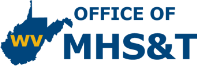                                    EMT-MINING                                       PATIENT ASSESSMENT – TRAUMAStudent Name _________________________________________________________________                                      (Print)SKILL                                                                                                                                           PATIENT ASSESSMENT – TRAUMA (Cont.)Critical Criteria:  Failure to complete more than one of the following will result in failing this skill station								________	Did not take, or verbalize, body substance isolation precautions when necessary	________	Did not assess for spinal protection							________	Did not provide for spinal protection when indicated						________	Did not evaluate and find conditions of airway, breathing and circulation			________	Did not manage/provide airway, breathing, hemorrhage control or treatment for shock	Instructor Signature________________________________________Student Signature__________________________________________Date_____________________________________________________						SCENE SIZE UPSCENE SIZE UPSCENE SIZE UPSCENE SIZE UPSCENE SIZE UPSCENE SIZE UPTakes, or verbalizes body substance isolation precautionsTakes, or verbalizes body substance isolation precautionsTakes, or verbalizes body substance isolation precautionsTakes, or verbalizes body substance isolation precautions1Determines the scene is safeDetermines the scene is safeDetermines the scene is safeDetermines the scene is safe1Determines the mechanism of injury Determines the mechanism of injury Determines the mechanism of injury Determines the mechanism of injury 1Determines the number of patientsDetermines the number of patientsDetermines the number of patientsDetermines the number of patients1Request additional help if necessaryRequest additional help if necessaryRequest additional help if necessaryRequest additional help if necessary1Considers stabilization of spineConsiders stabilization of spineConsiders stabilization of spineConsiders stabilization of spine1PRIMARY  ASSESSMENT		PRIMARY  ASSESSMENT		PRIMARY  ASSESSMENT		PRIMARY  ASSESSMENT		PRIMARY  ASSESSMENT		PRIMARY  ASSESSMENT		Verbalizes general impression of patientVerbalizes general impression of patientVerbalizes general impression of patientVerbalizes general impression of patient1Determines responsivenessDetermines responsivenessDetermines responsivenessDetermines responsiveness1Perform rapid scan of:Perform rapid scan of:Perform rapid scan of:Perform rapid scan of:Airway Airway Opens and assesses airwayOpens and assesses airway1Airway Airway Inserts adjunct as indicated	Inserts adjunct as indicated	1BreathingBreathingAssess adequate breathingAssess adequate breathing1BreathingBreathingInitiate appropriate oxygen therapyInitiate appropriate oxygen therapy1BreathingBreathingManage any injury which may compromise breathingManage any injury which may compromise breathing1CirculationCirculationAssess PulseAssess Pulse1CirculationCirculationCheck for life threatening bleedingCheck for life threatening bleeding1CirculationCirculationAssesses skin (color, temperature and condition)Assesses skin (color, temperature and condition)1Make transport decision  (Will patient need to be transported)Make transport decision  (Will patient need to be transported)Make transport decision  (Will patient need to be transported)Make transport decision  (Will patient need to be transported)1SECONDARY ASSESSMENT							SECONDARY ASSESSMENT							SECONDARY ASSESSMENT							SECONDARY ASSESSMENT							Full-Body AssessmentFull-Body AssessmentFull-Body AssessmentFull-Body AssessmentAssesses the headAssesses the headAssesses the headInspects and palpates the head1Assesses the neckAssesses the neckAssesses the neckInspects and palpates the neck1Assesses the chestAssesses the chestAssesses the chestInspects and palpates the chest1Assesses the abdomen/pelvisAssesses the abdomen/pelvisAssesses the abdomen/pelvisInspects and palpates the abdomen1Inspects and palpates the pelvis1Assesses Extremities		Assesses Extremities		Assesses Extremities		1 point for each extremity4Verbalize Vital Signs (Obtain Base Line Vitals  Blood Pressure, Pulse, Respirations)		Verbalize Vital Signs (Obtain Base Line Vitals  Blood Pressure, Pulse, Respirations)		Verbalize Vital Signs (Obtain Base Line Vitals  Blood Pressure, Pulse, Respirations)		Verbalize Vital Signs (Obtain Base Line Vitals  Blood Pressure, Pulse, Respirations)		1Manages secondary injuries and wounds appropriately					1 point for appropriate management of the secondary injury/wound				Manages secondary injuries and wounds appropriately					1 point for appropriate management of the secondary injury/wound				Manages secondary injuries and wounds appropriately					1 point for appropriate management of the secondary injury/wound				Manages secondary injuries and wounds appropriately					1 point for appropriate management of the secondary injury/wound				1HISTORY TAKING									HISTORY TAKING									HISTORY TAKING									HISTORY TAKING									Obtains S.A.M.P.L.E. history		Obtains S.A.M.P.L.E. history		Obtains S.A.M.P.L.E. history		Obtains S.A.M.P.L.E. history		1REASSESSMENT			REASSESSMENT			REASSESSMENT			REASSESSMENT			Repeat Primary AssessmentRepeat Primary AssessmentRepeat Primary AssessmentRepeat Primary Assessment1Reassess Vital SignsReassess Vital SignsReassess Vital SignsReassess Vital Signs1Reassess Chief ComplaintReassess Chief ComplaintReassess Chief ComplaintReassess Chief Complaint1Recheck effectiveness of treatmentRecheck effectiveness of treatmentRecheck effectiveness of treatmentRecheck effectiveness of treatment1Identify changes in patients conditionIdentify changes in patients conditionIdentify changes in patients conditionIdentify changes in patients condition1Reassess Patient:Reassess Patient:Reassess Patient:Stable Patient every 15 minutesStable Patient every 15 minutesStable Patient every 15 minutesUnstable Patient every 5 minutesUnstable Patient every 5 minutesUnstable Patient every 5 minutesTOTAL POINTSTOTAL POINTSTOTAL POINTS34